MEMBER MEDICAL HISTORY 2017BIKES: eg Honda XL 125 1974					RIDERS NUMBER: #/SNAME:ADDRESS:								POST CODE:MOBILE:						PHONE:AGE AS AT 01/01/2017					DATE OF BIRTH:NEXT OF KIN:						PHONE:						ALL INFORMATION  LISTED IS CONFIDENTAL AND  WILL ONLY BE USED IN CASE OF EMERGENCYDO YOU HAVE ANY ALLERGIES?			YES		NOIf yes please list:					--------------------------------------------------------------------------------------------------------------------		---------------------------------------------------------------------------------------------------------------------		--------------------------------------------------------------------------------------------------------------------		---------------------------------------------------------ARE YOU CURRENTLY ON ANY MEDICATIONS?	YES		NOIf yes please list:					---------------------------------------------------------------------------------------------------------------------		---------------------------------------------------------------------------------------------------------------------		----------------------------------------------------------------------------------------------------------------------		----------------------------------------------------------PLEASE LIST ANY HEALTH ISSUESExample; high blood pressure				--------------------------------------------------------------------------------------------------------------------		--------------------------------------------------------------------------------------------------------------------		----------------------------------------------------------------------------------------------------------------------		----------------------------------------------------------BRISBANE MOTORCYCLE CLUB INC.P.O. Box 1035, Parkridge 4125President: cmetcher@bigpond.net.auEmail:secretarybmcc@hotmail.comwww.brisbanemotorcycleclub.com.au          ‘First and foremost ‘ 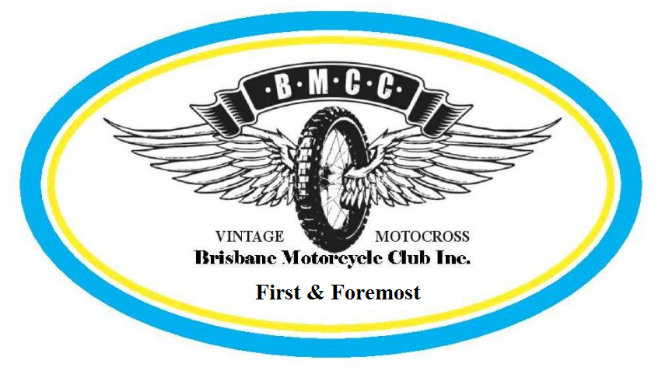 